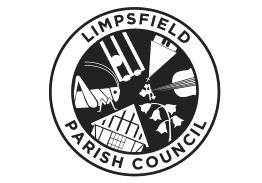 LIMPSFIELD PARISH COUNCIL - MONTHLY MEETING Members of Limpsfield Parish Council are summoned to a meeting of Limpsfield Parish Council to be held on Monday 11th December 2023, 7pm at Limpsfield CofE Infants School. APOLOGIES FOR ABSENCE DECLARATIONS OF DISCLOSABLE INTEREST MINUTES FROM LAST MEETING PUBLIC SESSION - Any member of the public wishing to discuss an item in the public session, should email the Clerk in advance:  clerk@limpsfield.org COUNCILLORS’ REPORTS (Cameron McIntosh, Claire Blackwell, Ian Booth) CHAIRMAN’S NOTES  Final decision on GACC membership for information on Gatwick expansion.HIGHWAYS (Cllr Bob Harvey) – any updates/issues CHART PLAYGROUND (Cllr Bob Harvey) - Condition report PLANNING  Any urgent planning applications for discussion Recent determinations of note Final decision on GACC membership regarding proposed 2nd runwayUpdate on outstanding applications & other applications of noteNEIGHBOURHOOD PLANAny updatesFootpaths: Glebe Meadow Gate Biodiversity updateCAAMPAny updatesFINANCE & GOVERNANCE  Note of Balances at end of November 2023  Note/Approval of December 2023 paymentsAny requests for budget/grantDraft Budget 2024/5 for approvalAOB Sophie Martin, Clerk 5th December 2023